CỘNG HÒA XÃ HỘI CHỦ NGHĨA VIỆT NAMĐộc lập - Tự do - Hạnh phúc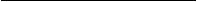 Đồng Nai, ngày …… tháng …… năm 2013GIẤY ĐỀ NGHỊ ĐĂNG KÝ DOANH NGHIỆPCÔNG TY TNHH MỘT THÀNH VIÊNKính gửi: Phòng Đăng ký kinh doanh tỉnh Đồng NaiTôi là (ghi họ tên bằng chữ in hoa):  ……………….             Giới tính: ………….Chức danh: Chủ tịch kiêm Giám đốc Công tySinh ngày:  ……….	 	Dân tộc: …..	                Quốc tịch: …………Chứng minh nhân dân số: …………..Ngày cấp: ………					 Nơi cấp: ………….Giấy tờ chứng thực cá nhân khác (nếu không có CMND): ..................................Số giấy chứng thực cá nhân: ...............................................................................Ngày cấp: ................ /..... /..... Ngày hết hạn: ..... /..... /..... Nơi cấp: .................Nơi đăng ký hộ khẩu thường trú:Số nhà, đường phố/xóm/ấp/thôn: ………….Xã/Phường/Thị trấn: ………..Quận/Huyện/Thị xã/Thành phố thuộc tỉnh: ……………Tỉnh/Thành phố: …………..Chỗ ở hiện tại:Số nhà, đường phố/xóm/ấp/thôn: ………………Xã/Phường/Thị trấn: ………………..Quận/Huyện/Thị xã/Thành phố thuộc tỉnh: ……….Tỉnh/Thành phố: …………….Điện thoại: ......................................................... Fax: .......................................Email: ................................................................. Website: ................................Đăng ký công ty trách nhiệm hữu hạn một thành viêndo tôi là người đại diện theo pháp luật với các nội dung sau:1. Tình trạng thành lập (đánh dấu X vào ô thích hợp)2. Tên công ty:Tên công ty viết bằng tiếng Việt (ghi bằng chữ in hoa): CÔNG TY TRÁCH NHIỆM HỮU HẠN MỘT THÀNH VIÊN 
……………………………Tên công ty viết bằng tiếng nước ngoài (nếu có): ……………………………….Tên công ty viết tắt (nếu có): ..............................................................................3. Địa chỉ trụ sở chính:Số nhà, đường phố/xóm/ấp/thôn: ……………….Xã/Phường/Thị trấn: ………………Quận/Huyện/Thị xã/Thành phố thuộc tỉnh: …………………Tỉnh/Thành phố: ………………. Điện thoại: ......................................................... Fax: .......................................Email: ................................................................. Website: ................................4. Ngành, nghề kinh doanh (ghi tên và mã theo ngành cấp 4 trong Hệ thống ngành kinh tế Việt Nam):5. Chủ sở hữu: Đối với chủ sở hữu là cá nhân (chỉ kê khai nếu chủ sở hữu không phải là người đại diện theo pháp luật):Họ tên chủ sở hữu (ghi bằng chữ in hoa): .................................. Giới tính: .......Sinh ngày: ............... /..... /..... Dân tộc: ..................  Quốc tịch: ........................Chứng minh nhân dân số: ..................................................................................Ngày cấp: ................ /..... /..... Nơi cấp: .............................................................Giấy tờ chứng thực cá nhân khác (nếu không có CMND): ..................................Số giấy chứng thực cá nhân: ...............................................................................Ngày cấp: ................ /..... /..... Ngày hết hạn: ..... /..... /..... Nơi cấp: .................Nơi đăng ký hộ khẩu thường trú:Số nhà, đường phố/xóm/ấp/thôn: ...................................................Xã/Phường/Thị trấn: .......................................................................Quận/Huyện/Thị xã/Thành phố thuộc tỉnh: ....................................Tỉnh/Thành phố: .............................................................................Chỗ ở hiện tại:Số nhà, đường phố/xóm/ấp/thôn: ...................................................Xã/Phường/Thị trấn: .......................................................................Quận/Huyện/Thị xã/Thành phố thuộc tỉnh: ....................................Tỉnh/Thành phố: .............................................................................Điện thoại: ......................................................... Fax: .......................................Email: ................................................................. Website: ................................6. Vốn điều lệ (bằng số; VNĐ): 1.900.000.000 Đồng7. Nguồn vốn điều lệ:8. Vốn pháp định (đối với ngành, nghề kinh doanh phải có vốn pháp định; bằng số; VNĐ): ……………….....................................................................................................9. Thông tin đăng ký thuế:10. Thông tin về các doanh nghiệp bị chia, bị tách, bị hợp nhất, được chuyển đổi (chỉ kê khai trong trường hợp thành lập công ty trên cơ sở chia, tách, hợp nhất, chuyển đổi loại hình doanh nghiệp):i) Tên doanh nghiệp (ghi bằng chữ in hoa): .......................................................Mã số doanh nghiệp/Mã số thuế: .......................................................................Số Giấy chứng nhận đăng ký kinh doanh (chỉ kê khai nếu không có mã số doanh nghiệp/mã số thuế): ..................................................................................................................ii) Tên doanh nghiệp (ghi bằng chữ in hoa): ......................................................Mã số doanh nghiệp/Mã số thuế: .......................................................................Số Giấy chứng nhận đăng ký kinh doanh (chỉ kê khai nếu không có mã số doanh nghiệp/mã số thuế): ..................................................................................................................Tôi cam kết:- Bản thân không thuộc diện quy định tại khoản 2 Điều 13 Luật Doanh nghiệp;- Trụ sở chính thuộc quyền sở hữu/quyền sử dụng hợp pháp của công ty và được sử dụng đúng mục đích theo quy định của pháp luật;- Chịu trách nhiệm trước pháp luật về tính hợp pháp, chính xác và trung thực của nội dung đăng ký doanh nghiệp trên.Thành lập mới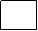 Thành lập trên cơ sở tách doanh nghiệpThành lập trên cơ sở chia doanh nghiệpThành lập trên cơ sở hợp nhất doanh nghiệpThành lập trên cơ sở chuyển đổiSTTTên ngànhMã ngành1Bán buôn vải, hàng may sẵn, giày dép: Bán buôn hàng dệt, quần áo và hàng may sẵn khác, giày dép; Bán buôn vải dệt thoi, dệt kim đan móc, các loại vải dệt đặc biệt khác46412Bán buôn vật liệu, thiết bị lắp đặt khác trong xây dựngChi tiết: Bán buôn tre, nứa, gỗ cây và gỗ chế biến, xi măng, gạch xây, ngói, đá, cát, sỏi, kính xây dựng, sơn, vécni, gạch ốp lát, thiết bị vệ sinh, đồ ngũ kim 46633Chuẩn bị mặt bằng43124Phá dỡ43115Bán buôn đồ dùng khác cho gia đình: Bán buôn vali, cặp, túi, ví, hàng da và giả da khác46496Bán buôn chuyên doanh khác chưa được phân vào đâuChi tiết:- Bán buôn chất dẻo dạng nguyên sinh- Bán buôn cao su (cao su thiên nhiên và cao su tổng hợp; không chứa hàng tại trụ sở)- Bán buôn tơ, xơ, sợi dệt- Bán buôn thùng giấy, thùng carton  46697Bán buôn thiết bị và linh kiện điện tử, viễn thông46528Bán buôn máy móc, thiết bị và phụ tùng máy nông nghiệp46539Bán buôn máy móc, thiết bị và phụ tùng máy khác: Bán buôn máy móc, thiết bị và phụ tùng máy khai khoáng, xây dựng; Bán buôn máy móc, thiết bị điện, vật liệu điện (máy phát điện, động cơ điện, dây điện và thiết bị khác dùng trong mạch điện) (không chứ hàng tại trụ sở)465910Cho thuê máy móc, thiết bị và đồ dùng hữu hình khác: Cho thuê máy móc, thiết bị nông, lâm nghiệp; Cho thuê máy móc, thiết bị  xây dựng773011Lắp đặt hệ thống điện432112Vận tải hàng hóa bằng đường bộ493313Vận tải hàng hóa đường thuỷ nội địa 502214Bán buôn thực phẩmChi tiết: Bán buôn thịt và các sản phẩm từ thịt, thủy sản, rau, quả, cà phê, chè, đường, sữa và các sản phẩm sữa, bánh kẹo và các sản phẩm chế biến từ ngũ cốc, bột, tinh bột. 463215Bán buôn nông, lâm sản nguyên liệu (trừ gỗ, tre, nứa) và động vật sốngChi tiết: Bán buôn thóc, ngô và các loại hạt ngũ cốc khác4620Loại nguồn vốnTỷ lệ (%)Số tiền (bằng số; VNĐ)Vốn trong nước:+ Vốn nhà nước+ Vốn tư nhân100%………….Vốn nước ngoàiVốn khácTổng cộng100%……………..STTCác chỉ tiêu thông tin đăng ký thuế1Thông tin về Giám đốc (Tổng giám đốc), Kế toán trưởng (nếu có):Họ và tên Giám đốc (Tổng giám đốc) (chỉ kê khai nếu Giám đốc, Tổng giám đốc không phải là người đại diện theo pháp luật của công ty):	Điện thoại:	Họ và tên Kế toán trưởng:	Điện thoại:	2Địa chỉ nhận thông báo thuế (chỉ kê khai nếu địa chỉ nhận thông báo thuế khác địa chỉ trụ sở chính):Số nhà, đường phố/xóm/ấp/thôn:	Xã/Phường/Thị trấn:	Quận/Huyện/Thị xã/Thành phố trực thuộc tỉnh:	Tỉnh/Thành phố:	Điện thoại: ………………………………………….. Fax:	Email:	3Ngày bắt đầu hoạt động (trường hợp doanh nghiệp dự kiến bắt đầu hoạt động kể từ ngày được cấp Giấy chứng nhận đăng ký doanh nghiệp thì không cần kê khai nội dung này): ….../....…/………4Hình thức hạch toán (đánh dấu X vào ô thích hợp):5Năm tài chính:Áp dụng từ ngày 01/01 đến ngày 31/12(Ghi ngày, tháng bắt đầu và kết thúc niên độ kế toán)6Tổng số lao động (dự kiến):027Đăng ký xuất khẩu (Có/Không):Không8Tài khoản ngân hàng, kho bạc (nếu có tại thời điểm kê khai): Tài khoản ngân hàng:	Tài khoản kho bạc:	9Các loại thuế phải nộp (đánh dấu X vào ô thích hợp):10Ngành, nghề kinh doanh chính1:  
................................Các giấy tờ gửi kèm:-…………………..-…………………..ĐẠI DIỆN THEO PHÁP LUẬT CỦA CÔNG TY(Ký và ghi họ tên)…………………………